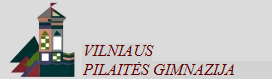 Š.m. lapkričio 24 d.(ketvirtadienį) 18.00 – 20.30 val. gimnazijoje organizuojama I-IV klasių mokinių tėveliams TĖVŲ DIENA.DARBOTVARKĖ:Visuotinis I-III klasių mokinių tėvų susirinkimas aktų salėje:Paskaita  ,, Motyvacija –kas tai? (psichologė R.Bubnienė) 18.00-18.30 val. Gimnazijos bendruomenės narių pareigos ir atsakomybė (gimnazijos direktorius Z.Popovas)18.30 – 19.00 val.Susitikimai su dalykų mokytojais kabinetuose (sąrašas pridedamas): I-III klasių nuo 19.00 iki 20.30 val., IV klasių nuo 18.00 iki 20.30 val.Gražaus, prasmingo ir rezultatyvaus bendravimo ir bendradarbiavimo.                                                                               Gimnazijos vadovai